รายงานผลการดำเนินงานกิจกรรมเสริมสร้างค่านิยมหลักของคนไทย ๑๒ ประการตัวชี้วัดที่ ๓:  ร้อยละ ๑๐๐  ของผู้เรียนที่มีคุณธรรม  จริยธรรม ตามค่านิยมหลักของคนไทย  ๑๒  ประการโรงเรียนบ้านอังกอล  อำเภอสังขะ  จังหวัดสุรินทร์๒. ชื่อกิจกรรม  แซนโฎนตา	๒.๑ วัตถุประสงค์		๑)  เพื่อรักษาวัฒนธรรมประเพณีอันงดงาม   มีกตัญญูต่อพ่อแม่และบรรพบุรุษ  		๒) ฝึกสมาธิ  ความอดทนในการปฏิบัติงานและได้เรียนรู้วิธีการปฏิบัติงานด้วยตนเอง	๒.๒ วิธีดำเนินการ/รูปแบบการจัดกิจกรรม		กำหนดกิจกรรมแซนโฎนตาไว้ในแผนปฏิบัติงานประจำปี  เมื่อถึงช่วงวันแรม ๙ ค่ำ ถึง  ๑๔ ค่ำเดือน ๑๐  ทางโรงเรียนจะเลือกวันที่เหมาะสมเพื่อเชิญวิทยากรในชุมชนมาสอนนักเรียนแต่ละชั้นทำเครื่องเซ่นไหว้บรรพบุรุษในภาคเช้า  เชิญผู้อาวุโสและผู้นำชุมชนมาร่วมพิธีเซ่นไหว้ก่อนเวลาเที่ยง  เสร็จพิธีรับประทานอาหารเที่ยงและเครื่องเซ่นไหว้ร่วมกัน	๒.๓ ผลการดำเนินงาน		๑) นักเรียนทุกคนได้เรียนรู้เรื่องการแซนโฎนตาซึ่งเป็นประเพณีวัฒนธรรมของท้องถิ่น		๒) นักเรียนทุกคนได้ลงมือทำเครื่องเซ่นไหว้บรรพบุรุษด้วยตนเอง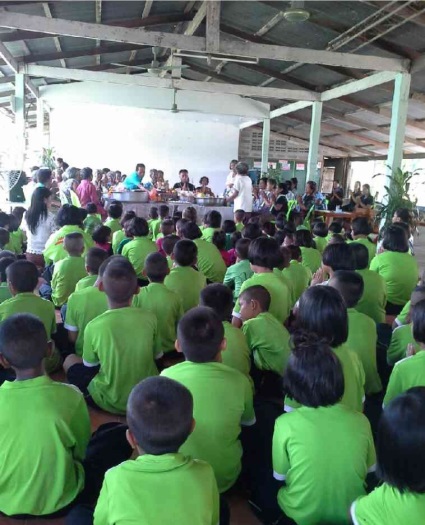 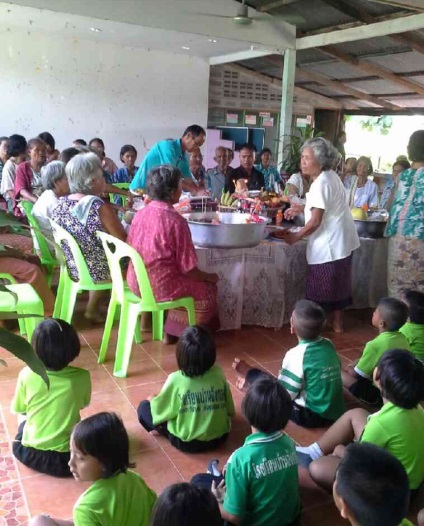 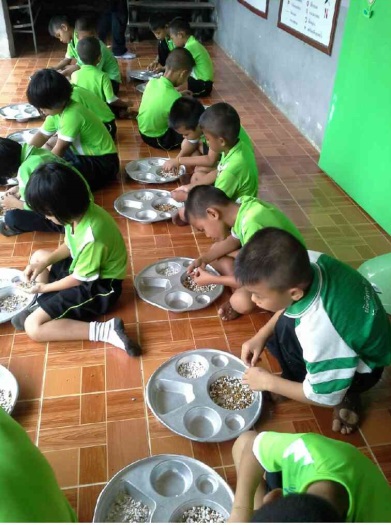 กิจกรรมที่ ๒ ดำเนินการสอดคล้องกับค่านิยมหลักของคนไทย ๑๒ ประการ      	ครบ      √     ไม่ครบ   สอดคล้องกับ	ข้อ ๒ ซื่อสัตย์  เสียสละ  อดทน  มีอุดมการณ์ในสิ่งที่ดีงามเพื่อส่วนรวม		ข้อ ๓ กตัญญูต่อพ่อแม่ (บรรพบุรุษ)  ผู้ปกครอง  ครูบาอาจารย์		ข้อ ๔ ใฝ่หาความรู้  หมั่นศึกษาเล่าเรียนทั้งทางตรง และทางอ้อม		ข้อ ๕ รักษาวัฒนธรรมประเพณีไทยอันงดงามได้รับรางวัล (ชื่อรางวัล) ................-..............................	 ระดับเขตพื้นที่การศึกษา		ระดับชาติได้รับรางวัล (ชื่อรางวัล) ................-..............................	 ระดับเขตพื้นที่การศึกษา		ระดับชาติ		ผู้รายงานข้อมูล						ผู้รับรองข้อมูล	      ( นางสุกัญญา  ไหวดี )				    ( นายประจบ  กำเนิดสิงห์)	       ผู้รับผิดชอบโครงการ			            ผู้อำนวยการโรงเรียนบ้านอังกอล 	     โทร ๐๙๑-๘๗๑๙๕๑๖				      โทร ๐๘๔-๔๗๒๘๓๗๖แบบที่ ๑.๒รายงานผลการดำเนินงานกิจกรรมเสริมสร้างค่านิยมหลักของคนไทย ๑๒  ประการตัวชี้วัดที่๓ :  ร้อยละ ๑๐๐  ของผู้เรียนที่มีคุณธรรม  จริยธรรม ตามค่านิยมหลักของคนไทย  ๑๒  ประการโรงเรียน  บ้านอังกอล   อำเภอ  สังขะ   จังหวัดสุรินทร์๑. ชื่อกิจกรรมหลัก   กิจกรรมค่ายคุณธรรม   ๑.๑    วัตถุประสงค์     	 - ผู้เรียนมีคุณธรรมจริยธรรมและค่านิยมที่พึงประสงค์ ตามตัวบ่งชี้มาตรฐานการศึกษาขั้นพื้นฐานมาตรฐานที่ 2     	- ผู้เรียนที่มีปัญหาสามารถพัฒนาตนเองให้เป็นผู้มีคุณธรรมจริยธรรมและค่านิยมที่พึงประสงค์   ๑. ๒   วิธีการดำเนินการ /  รูปแบบการจัดกิจกรรม- ประชุมคณะกรรมการดำเนินงาน เพื่อเตรียมงาน-  ประสานงานไปยังผู้ที่เกี่ยวข้อง เพื่อกำหนดวันและสถานที่-  นิมนต์พระวิทยากร- จัดอบรมตามกำหนดการ    ๑. ๓  ผลการดำเนินงาน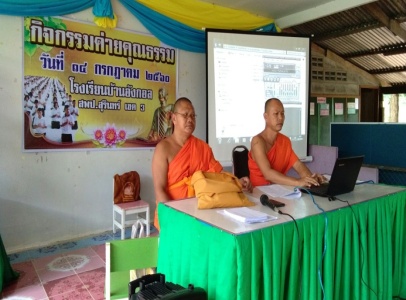 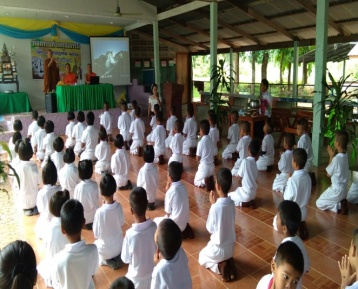 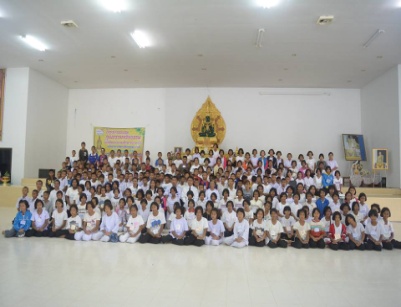 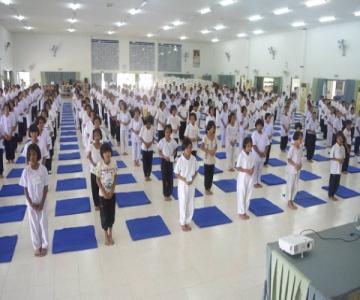 กิจกรรมหลักที่ ๑  ดำเนินการสอดคล้องกับค่านิยมหลักของคนไทย ๑๒ ประการ     ครบ     ไม่ครบ   สอดคล้องกับ   ข้อ ๑.มีความรักชาติ ศาสนา พระมหากษัตริย์สอดคล้องกับ   ข้อ ๒. .ซื่อสัตย์ เสียสละ อดทนสอดคล้องกับ   ข้อ ๓.กตัญญูต่อพ่อแม่ ผู้ปกครอง ครูบาอาจารย์สอดคล้องกับ   ข้อ ๘ใ.มีระเบียบ วินัย เคารพกฎหมาย ผู้น้อยรู้จักการเคารพผู้ใหญ่ได้รับรางวัล ( ชื่อรางวัล) …………………………………………………  ระดับเขตพื้นที่การศึกษา   ระดับชาติได้รับรางวัล ( ชื่อรางวัล) …………………………………………………  ระดับเขตพื้นที่การศึกษา   ระดับชาติ       ผู้รายงานข้อมูล						        ผู้รับรองข้อมูล  (นางราตรี   พลประเสริฐ)				            (นายประจบ   กำเนิดสิงห์)   ผู้รับผิดชอบโครงการ 						ผู้อำนวยการโรงเรียนบ้านอังกลโทร  ๐๘๓ – ๗๔๘๔๒๒๓  					โทร  ๐๘๔ – ๔๗๒๘๓๗๖จำนวนนักเรียนที่เข้าร่วมกิจกรรมค่านิยมหลักของคนไทย  ๑๒  ประการโรงเรียนบ้านอังกอล  อำเภอสังขะ  จังหวัดสุรินทร์	ผู้รายงานข้อมูล							ผู้รับรองข้อมูล      ( นางสุกัญญา  ไหวดี )					    ( นายประจบ  กำเนิดสิงห์ )       ผู้รับผิดชอบโครงการ				             ผู้อำนวยการโรงเรียนบ้านอังกอลหมายเหตุ  สามารถเพิ่มหน้ากระดาษได้ตามความเหมาะสมตามรายละเอียดของกิจกรรมช่วงชั้นจำนวนนักเรียนจำนวนนักเรียนชื่อกิจกรรมวิธีการจัดการเรียนรู้ช่วงชั้นทั้งหมดเข้าร่วมกิจกรรมชื่อกิจกรรมวิธีการจัดการเรียนรู้ปฐมวัยเน้นข้อ ๑, ข้อ ๓ และข้อ ๘ ของค่านิยมหลักฯ๒๒๒๒๑.ค่ายคุณธรรม๒.แซนโฎนตา๑.ประชุมคณะทำงาน  ประสานผู้เกี่ยวข้อง  นิมนต์พระวิทยากร และจัดอบรมตามกำหนดการ๒.ประชุมคณะทำงาน  กำหนดวันประสานผู้เกี่ยวข้อง  ดำเนินกิจกรรมตามแผนงานที่กำหนดช่วงชั้นที่ ๑ป.๑ – ๓เน้นข้อ ๑, ข้อ ๓ และข้อ ๘ ของค่านิยมหลักฯ๔๙๔๙๑.ค่ายคุณธรรม๒.แซนโฎนตา๑.ประชุมคณะทำงาน  ประสานผู้เกี่ยวข้อง  นิมนต์พระวิทยากร และจัดอบรมตามกำหนดการ๒.ประชุมคณะทำงาน  กำหนดวันประสานผู้เกี่ยวข้อง  ดำเนินกิจกรรมตามแผนงานที่กำหนดช่วงชั้นที่ ๒ป.๔ – ๖เน้นข้อ ๑, ข้อ ๓ และข้อ ๘ ของค่านิยมหลักฯ๓๙๓๙๑.ค่ายคุณธรรม๒.แซนโฎนตา๑.ประชุมคณะทำงาน  ประสานผู้เกี่ยวข้อง  นิมนต์พระวิทยากร และจัดอบรมตามกำหนดการ๒.ประชุมคณะทำงาน  กำหนดวันประสานผู้เกี่ยวข้อง  ดำเนินกิจกรรมตามแผนงานที่กำหนดช่วงชั้นที่ ๓----ช่วงชั้นที่ ๔----รวม๑๑๐๑๑๐--